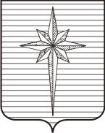 АДМИНИСТРАЦИЯ ЗАТО ЗВЁЗДНЫЙпостановление29.03.2023                                                                                                        № 281Об утверждении административного регламента предоставления муниципальной услуги «Включение сведений о месте (площадке) накопления твёрдых коммунальных отходов в реестр мест (площадок) накопления твёрдых коммунальных отходов»В соответствии с Федеральным законом от 06.10.2003 № 131-ФЗ «Об общих принципах организации местного самоуправления в Российской Федерации», Федеральным законом от 27.07.2010 № 210-ФЗ «Об организации предоставления государственных и муниципальных услуг», Земельным кодексом Российской Федерации, постановлением Правительства Пермского края от 03.02.2014 № 56-п «Об обеспечении предоставления государственных и муниципальных услуг (исполнения функций) в электронной форме на территории Пермского края», Порядком разработки и утверждения административных регламентов предоставления муниципальных услуг, утверждённым постановлением администрации ЗАТО Звёздный от 16.12.2021 № 1349, администрация ЗАТО Звёздный постановляет:1. Утвердить прилагаемый административный регламент предоставления муниципальной услуги «Включение сведений о месте (площадке) накопления твёрдых коммунальных отходов в реестр мест (площадок) накопления твёрдых коммунальных отходов» (далее – административный регламент).2. Отделу по развитию территории администрации ЗАТО Звёздный организовать работу по размещению административного регламента в информационно-телекоммуникационной сети Интернет на официальном сайте органов местного самоуправления ЗАТО Звёздный https://zatozvezdny.ru/ в течение 5 рабочих дней после дня официального опубликования настоящего постановления.3. Отделу землеустройства и охраны окружающей среды администрации ЗАТО Звёздный организовать размещение административного регламента в федеральной государственной информационной системе «Федеральный реестр государственных и муниципальных услуг (функций)» в течение 3 календарных дней со дня официального опубликования настоящего постановления.4. Опубликовать настоящее постановление установленным порядком   в информационном бюллетене ЗАТО Звёздный «Вестник Звёздного».5. Настоящее постановление вступает в силу после дня его официального опубликования. 6. Контроль за исполнением постановления возложить на первого заместителя главы администрации ЗАТО Звёздный Юдину Т.П.Глава ЗАТО Звёздный – глава администрации ЗАТО Звёздный                                             А.М. ШвецовУТВЕРЖДЁНпостановлением администрации ЗАТО Звёздныйот 29.03.2023 № 281АДМИНИСТРАТИВНЫЙ РЕГЛАМЕНТпредоставления муниципальной услуги «Включение сведений о месте (площадке) накопления твёрдых коммунальных отходов в реестр мест (площадок) накопления твёрдых коммунальных отходов»1. Общие положения1.1. Административный регламент предоставления муниципальной услуги «Включение сведений о месте (площадке) накопления твёрдых коммунальных отходов в реестр мест (площадок) накопления твёрдых коммунальных отходов» (далее – административный регламент, муниципальная услуга) разработан в целях повышения качества предоставления муниципальной услуги, определяет последовательность и сроки административных процедур (действий), осуществляемых по запросу физического лица, индивидуального предпринимателя или юридического лица либо их уполномоченных представителей в пределах, установленных нормативными правовыми актами Российской Федерации, Пермского края, муниципальными правовыми актами, полномочий в соответствии с требованиями Федерального закона от 27.07.2010 № 210-ФЗ «Об организации предоставления государственных и муниципальных услуг» (далее – Федеральный закон № 210-ФЗ).1.2. В качестве заявителей могут выступать физические лица, индивидуальные предприниматели и юридические лица, на которых в соответствии с законодательством Российской Федерации лежит обязанность по созданию места (площадки) накопления твёрдых коммунальных отходов (далее – Заявитель).1.3. От имени Заявителя могут выступать уполномоченные лица, имеющие право в соответствии с законодательством Российской Федерации представлять интересы Заявителя, либо лица, уполномоченные Заявителем в порядке, установленном законодательством Российской Федерации.1.4. Информация о месте нахождения, графике работы, справочных телефонах, адресе официального сайта органа местного самоуправления ЗАТО Звёздный в информационно-телекоммуникационной сети Интернет (далее соответственно – официальный сайт ОМСУ, сеть Интернет) органа, предоставляющего муниципальную услугу:администрация ЗАТО Звёздный, расположена по адресу: 614575, Россия, Пермский край, п. Звёздный, ул. Ленина, д. 11А.График работы: понедельник – пятница с 08.00 до 17.00,перерыв             –            с 12.00 до 13.00,суббота, воскресенье  – выходные дни.Справочные телефоны: (342) 297-06-37, 297-06-42 (факс) или 297-06-46, 297-06-47, 297-06-48, 297-01-01, доб. 115, 139.Адрес официального сайта органа, предоставляющего муниципальную услугу, в сети Интернет, содержащего информацию о порядке предоставления муниципальной услуги: https://zatozvezdny.ru/.Адрес электронной почты для направления обращений по вопросам предоставления муниципальной услуги: administration@zvezdny.permkrai.ruАдрес федеральной государственной информационной системы «Единый портал государственных и муниципальных услуг (функций)»: http://www.gosuslugi.ru/ (далее – Единый портал).Заявка на оказание муниципальной услуги может быть подана следующим способом:путём личного обращения Заявителя в орган, предоставляющий муниципальную услугу;доставкой по почте по адресу, указанному в пункте 1.4 административного регламента;через государственное бюджетное учреждение Пермского края «Пермский краевой многофункциональный центр предоставления государственных и муниципальных услуг» (далее – МФЦ) в соответствии с соглашением о взаимодействии, заключённым между МФЦ и органом, предоставляющим муниципальную услугу (далее – соглашение о взаимодействии), с момента вступления в силу соглашения о взаимодействии.Информация о местонахождении, справочных телефонах и графиках работы филиалов МФЦ содержится на официальном сайте МФЦ: http://mfc.permkrai.ru;в электронном виде:посредством Единого портала;путём направления электронного документа посредством электронной почты на адрес: administration@zvezdny.permkrai.ru.1.5. Информация по вопросам предоставления муниципальной услуги  и услуг, которые являются необходимыми и обязательными для предоставления муниципальной услуги, представляется:при личном обращении Заявителя в орган, предоставляющий муниципальную услугу;на информационных стендах в органе, предоставляющем муниципальную услугу;по телефонам;по письменному заявлению в орган, предоставляющий муниципальную услугу;по электронной почте: administration@zvezdny.permkrai.ru;в МФЦ при личном обращении или по телефону (342) 270-11-20;на официальном сайте ОМСУ;на Едином портале.1.6. На информационных стендах администрации ЗАТО Звёздный размещается следующая информация:текст административного регламента;порядок подачи и рассмотрения жалоб на решения и действия (бездействие) администрации ЗАТО Звездный, должностных лиц органа, предоставляющего муниципальную услугу, муниципальных служащих администрации ЗАТО Звездный при предоставлении муниципальных услуг;образцы оформления документов, необходимых для предоставления муниципальной услуги;режим приёма Заявителей должностными лицами органа, предоставляющего муниципальную услугу.1.7. На официальном сайте ОМСУ размещаются следующие сведения:текст административного регламента;порядок подачи и рассмотрения жалоб на решения и действия (бездействие) администрации ЗАТО Звездный, должностных лиц органа, предоставляющего муниципальную услугу, муниципальных служащих администрации ЗАТО Звездный при предоставлении муниципальной услуги.1.8. На Едином портале размещается следующая информация:способы подачи заявления;способы получения результата;сроки оказания муниципальной услуги;категории получателей;основания для оказания муниципальной услуги, основания для отказа;результат оказания муниципальной услуги;контакты;документы, необходимые для получения муниципальной услуги;документы, представляемые по завершении оказания муниципальной услуги;сведения о муниципальной услуге;порядок обжалования;межведомственное взаимодействие;нормативные правовые акты;административный регламент;административные процедуры;показатели доступности и качества.1.9. Информирование о предоставлении муниципальной услуги осуществляется по телефонам: (342) 297-06-37, (342) 297-01-01, доб. 115, 139.При ответах на телефонные звонки и устные обращения Заявителей специалисты органа, предоставляющего муниципальную услугу, подробно и в вежливой (корректной) форме информируют обратившихся по интересующим их вопросам. Ответ на телефонный звонок должен начинаться с информации о наименовании органа, в который позвонил гражданин, фамилии, имени, отчестве (при наличии) и должности специалиста, принявшего звонок. При отсутствии возможности у специалиста, принявшего звонок, самостоятельно ответить на поставленные вопросы обратившемуся должен быть сообщён номер телефона, по которому можно получить необходимую информацию.1.10. Информирование Заявителей о стадии предоставления муниципальной услуги осуществляется:специалистами органа, предоставляющего муниципальную услугу, по указанным в пункте 1.9 административного регламента телефонным номерам;специалистами МФЦ по указанному в пункте 1.5 административного регламента телефонному номеру в случае, если заявление было подано через МФЦ;через Единый портал в случае, если заявление было подано через Единый портал.II. Стандарт предоставления муниципальной услуги2.1. Муниципальная услуга – включение сведений о месте (площадке) накопления твёрдых коммунальных отходов в реестр мест (площадок) накопления твёрдых коммунальных отходов.2.2. Органом, предоставляющим муниципальную услугу, является администрация ЗАТО Звёздный (далее – орган, предоставляющий муниципальную услугу), структурное подразделение – отдел землеустройства и охраны окружающей среды администрации ЗАТО Звёздный (далее – Отдел).2.3. Результатом предоставления муниципальной услуги является: выдача (направление) решения о включении сведений о месте (площадке) накопления твёрдых коммунальных отходов в реестр мест (площадок) накопления твёрдых коммунальных отходов;выдача (направление) решения об отказе во включении сведений о месте (площадке) накопления твёрдых коммунальных отходов в реестр мест (площадок) накопления твёрдых коммунальных отходов. 2.4. Срок предоставления муниципальной услуги составляет 5 рабочих дней со дня поступления заявки с прилагаемыми документами в орган, предоставляющий муниципальную услугу.Срок приостановления муниципальной услуги действующим законодательством не установлен.2.5. Перечень нормативных правовых актов, регулирующих предоставление муниципальной услуги:Федеральный закон от 24.06.1998 № 89-ФЗ «Об отходах производства  и потребления»;Федеральный закон от 06.10.2003 № 131-ФЗ «Об общих принципах организации местного самоуправления в Российской Федерации»;Федеральный закон от 27.07.2006 № 152-ФЗ «О персональных данных»;Федеральный закон от 27.07.2010 № 210-ФЗ «Об организации предоставления государственных и муниципальных услуг»;постановление  Правительства Российской Федерации от 08.09.2010   № 697 «О единой системе межведомственного электронного взаимодействия»;постановление Правительства Российской Федерации от 12.11.2016    № 1156 «Об обращении с твёрдыми коммунальными отходами и внесении изменения в постановление Правительства Российской Федерации от 25.08.2008 № 641»;постановление Правительства Российской Федерации от 31.08.2018    № 1039 «Об утверждении Правил обустройства мест (площадок) накопления твёрдых коммунальных отходов и ведения их реестра»;распоряжение Правительства Российской Федерации от 18.09.2019     № 2113-р «О Перечне типовых государственных и муниципальных услуг, предоставляемых исполнительными органами государственной власти субъектов Российской Федерации, государственными учреждениями субъектов Российской Федерации и муниципальными учреждениями, а также органами местного самоуправления»;решение Думы ЗАТО Звёздный от 30.03.2017 № 260 «Об утверждении Правил благоустройства территории городского округа ЗАТО Звёздный Пермского края».2.6. Исчерпывающий перечень документов, необходимых для предоставления муниципальной услуги:заявка о включении сведений о месте (площадке) накопления твёрдых коммунальных отходов в реестр мест (площадок) накопления твёрдых коммунальных отходов на территории городского округа ЗАТО Звёздный по форме согласно приложению 1 к административному регламенту (далее – Заявка), в которой указываются данные:о нахождении созданного места (площадки) накопления твёрдых коммунальных отходов – сведения об адресе и географических координатах места (площадки) накопления твёрдых коммунальных отходов; о технических характеристиках созданного места (площадки) накопления твёрдых коммунальных отходов – сведения об используемом покрытии, площади, количестве размещённых контейнеров и бункеров с указанием их объёма; о собственниках, создавших место (площадку) накопления твёрдых коммунальных отходов, сведения: для юридических лиц, в том числе органов государственной власти и местного самоуправления, – полное наименование и основной государственный регистрационный номер записи в Едином государственном реестре юридических лиц, фактический адрес, для индивидуальных предпринимателей – фамилия, имя, отчество, основной государственный регистрационный номер записи в Едином государственном реестре индивидуальных предпринимателей, адрес регистрации по месту жительства, для физических лиц – фамилия, имя, отчество, серия, номер и дата выдачи паспорта или иного документа, удостоверяющего личность в соответствии с законодательством Российской Федерации, адрес регистрации по месту жительства, контактные данные; об источниках образования твёрдых коммунальных отходов, которые складируются в месте (на площадке) накопления твёрдых коммунальных отходов, сведения об одном или нескольких объектах капитального строительства, территории ЗАТО Звёздный, при осуществлении деятельности на которых у физических и юридических лиц образуются твёрдые коммунальные отходы в созданных местах (на площадках) накопления твёрдых коммунальных отходов;схема территориального размещения места (площадки) накопления твёрдых коммунальных отходов на карте масштаба 1:2000 с указанием расстояния до ближайших зданий, строений, сооружений;решение администрации ЗАТО Звёздный о согласовании создания места (площадки) накопления твёрдых коммунальных отходов. 2.7. Орган, предоставляющий муниципальную услугу, не вправе требовать от Заявителя:представления документов и информации или осуществления действий, представление или осуществление которых не предусмотрено нормативными правовыми актами, регулирующими отношения, возникающие в связи с предоставлением муниципальной услуги;представления документов и информации, которые в соответствии с нормативными правовыми актами Российской Федерации, нормативными правовыми актами субъектов Российской Федерации и муниципальными правовыми актами находятся в распоряжении органов местного самоуправления, предоставляющих муниципальную услугу, иных государственных органов, органов местного самоуправления и (или) подведомственных государственным органам и органам местного самоуправления организаций, участвующих в предоставлении государственных или муниципальных услуг, за исключением документов, указанных в части 6 статьи 7 Федерального закона № 210-ФЗ;представления документов и информации, отсутствие и (или) недостоверность которых не указывались при первоначальном отказе в предоставлении муниципальной услуги, за исключением случаев, предусмотренных пунктом 4 части 1 статьи 7 Федерального закона       № 210-ФЗ.2.8. Требования к оформлению и подаче Заявки.Заявка может быть заполнена от руки или подготовлена машинописным способом.Заявка, направленная посредством почтовой связи либо поданная через МФЦ, должна соответствовать требованиям, установленным пунктом 2.6 административного регламента.Заявка, направленная в форме электронного документа на электронную почту, должна соответствовать требованиям, установленным пунктом 2.6 административного регламента.Заявка, направленная в форме электронного документа с использованием Единого портала, должна соответствовать требованиям, установленным пунктом 2.6 административного регламента.2.8.1. В Заявке указывается один из следующих способов представления результатов рассмотрения Заявки:в форме бумажного документа, который Заявитель получает непосредственно при личном обращении;в форме бумажного документа, который направляется Заявителю посредством почтового отправления;в форме электронного документа, размещённого на Едином портале, ссылка на который направляется Заявителю посредством электронной почты;в форме электронного документа, который направляется органом, предоставляющим муниципальную услугу, Заявителю посредством электронной почты.2.9. Требования к документам, представляемым в орган, предоставляющий муниципальную услугу:должны быть написаны разборчиво;фамилии, имена и отчества (при наличии), адреса должны быть указаны полностью с указанием индекса, наименования субъекта Российской Федерации, муниципального образования, района, названия улицы, номера дома (корпуса), квартиры;не должны содержать подчисток, приписок, зачёркнутых слов и иных не оговорённых в них исправлений;не должны быть исполнены карандашом;не должны иметь серьёзных повреждений, наличие которых не позволяет однозначно истолковать их содержание;должны содержать достоверную информацию.Листы представляемых документов должны быть пронумерованы.2.10. При подаче Заявки в форме электронного документа путём направления на электронную почту органа, предоставляющего муниципальную услугу, Заявка подписывается по выбору Заявителя (если Заявителем является физическое лицо):электронной подписью Заявителя (представителя Заявителя);усиленной квалифицированной электронной подписью Заявителя (представителя Заявителя).Заявка от имени юридического лица заверяется по выбору Заявителя электронной подписью либо усиленной квалифицированной электронной подписью (если Заявителем является юридическое лицо):лица, действующего от имени юридического лица без доверенности;представителя юридического лица, действующего на основании доверенности, выданной в соответствии с законодательством Российской Федерации.2.11. Заявка и прилагаемые к нему документы, представляемые через Единый портал, направляются в виде файлов в формате xml (далее – xml-документ), созданных с использованием xml-схем и обеспечивающих считывание и контроль представленных данных.Заявка представляется в виде файлов в форматах doc, docx, txt, xls, xlsx, rtf, если указанные заявления представляются в форме электронного документа посредством электронной почты.Электронные документы (электронные образы документов), прилагаемые к заявлению, в том числе доверенности, направляются в виде файлов в форматах pdf, tif.Качество представляемых электронных документов (электронных образов документов) в форматах pdf, tif должно позволять в полном объёме прочитать текст документа и распознать реквизиты документа.Средства электронной подписи, применяемые при подаче Заявки и прилагаемых к Заявке электронных документов, должны быть сертифицированы в соответствии с законодательством Российской Федерации.2.12. Исчерпывающий перечень оснований для отказа в приёме Заявки и документов:неполное заполнение полей в форме Заявки, в том числе в интерактивной форме Заявки на Едином портале;подача Заявки о предоставлении муниципальной услуги и документов, необходимых для предоставления муниципальной услуги в электронной форме с нарушением установленных требований;представление неполного комплекта документов;документы содержат повреждения, наличие которых не позволяет в полном объёме использовать информацию и сведения, содержащиеся в документах для предоставления муниципальной услуги;представленные Заявителем документы содержат подчистки и исправления текста, не заверенные в порядке, установленном законодательством Российской Федерации;представленные документы утратили силу на момент обращения за услугой (документ, удостоверяющий личность, документ, удостоверяющий полномочия представителями Заявителя, в случае обращения за предоставлением услуги указанным лицом);Заявка подана лицом, не уполномоченным на совершение такого рода действий;Заявка подана в орган местного самоуправления, в полномочия которого не входит предоставление муниципальной услуги.2.13. Исчерпывающий перечень оснований отказа во включении сведений о месте (площадке) накопления твёрдых коммунальных отходов в реестр мест (площадок) накопления твёрдых коммунальных отходов:наличие в Заявке недостоверной информации;отсутствие решения администрации ЗАТО Звёздный о согласовании создания места (площадки) накопления твёрдых коммунальных отходов.2.14. Предоставление муниципальной услуги осуществляется бесплатно.2.15. Максимальное время ожидания в очереди при получении результата предоставления муниципальной услуги не должно превышать 15 минут.2.16. Требования к помещениям, в которых предоставляется муниципальная услуга.2.16.1. Здание, в котором предоставляется муниципальная услуга, должно находиться в зоне пешеходной доступности от остановок общественного транспорта. Вход в здание должен быть оборудован удобной лестницей с поручнями, а также пандусами для беспрепятственного передвижения инвалидных колясок, детских колясок.2.16.2. Приём Заявителей осуществляется в специально выделенных для этих целей помещениях. 2.16.3. Места ожидания и приёма Заявителей должны соответствовать комфортным условиям для Заявителей, в том числе для лиц с ограниченными возможностями здоровья, и оптимальным условиям работы специалистов.2.16.4. Места для приёма Заявителей должны быть оборудованы информационными табличками (вывесками) с указанием:номера кабинета (окна);фамилии, имени, отчества и должности специалиста, осуществляющего предоставление муниципальной услуги или информирование о предоставлении муниципальной услуги.Места ожидания должны быть оборудованы стульями, кресельными секциями, скамьями (банкетками). Количество мест ожидания определяется исходя из фактической нагрузки и возможностей для их размещения в здании, но не может составлять менее 5 мест.Места для заполнения документов должны быть оборудованы стульями, столами (стойками) и обеспечены образцами заполнения документов, бланками документов и канцелярскими принадлежностями.2.17. Информационные стенды должны содержать полную и актуальную информацию о порядке предоставления муниципальной услуги. Тексты информационных материалов печатаются удобным для чтения шрифтом, без исправлений, с выделением наиболее важной информации полужирным начертанием или подчёркиванием.2.18. Места предоставления муниципальной услуги должны соответствовать требованиям к обеспечению доступности объектов и услуг для инвалидов, предусмотренным статьёй 15 Федерального закона от 24.11.1995 № 181-ФЗ «О социальной защите инвалидов в Российской Федерации».2.19. Показатели доступности и качества муниципальной услуги.Показателем доступности муниципальной услуги является возможность подачи заявления непосредственно специалисту органа, предоставляющего муниципальную услугу, в электронном виде или через МФЦ.Показателями качества предоставления муниципальной услуги являются:соблюдение сроков выполнения административных процедур, установленных административным регламентом;количество взаимодействий Заявителя со специалистами органа, предоставляющего муниципальную услугу, не должно превышать одного раза при подаче заявления и документов через МФЦ, в случае если результат предоставления муниципальной услуги выдаётся Заявителю в органе, предоставляющем муниципальную услугу;отсутствие обоснованных жалоб Заявителей на действия (бездействие) специалистов органа, предоставляющего муниципальную услугу, участвующих в предоставлении муниципальной услуги;соблюдение установленных сроков предоставления муниципальной услуги;недопущение необоснованных отказов в предоставлении муниципальной услуги.III. Административные процедуры3.1. Предоставление муниципальной услуги включает в себя следующие административные процедуры:приём, регистрация и проверка Заявки и документов, необходимых для предоставления муниципальной услуги;рассмотрение принятых документов, принятие решения о включении сведений о месте (площадке) накопления твёрдых коммунальных отходов в реестр мест (площадок) накопления твёрдых коммунальных отходов либо решения об отказе во включении сведений о месте (площадке) накопления твёрдых коммунальных отходов в реестр мест (площадок) накопления твёрдых коммунальных отходов;выдача (направление) Заявителю результата предоставления муниципальной услуги.Блок-схема предоставления муниципальной услуги приведена в приложении 2 к административному регламенту.3.2. Приём, регистрация и проверка Заявки и документов, необходимых для предоставления муниципальной услуги.3.2.1. Основанием для начала административной процедуры является поступление от заявителя Заявки и документов, необходимых для предоставления муниципальной услуги, в орган, предоставляющий муниципальную услугу, через Единый портал либо через МФЦ.3.2.2. При личном обращении Заявителя в орган, предоставляющий муниципальную услугу, специалист органа, предоставляющего муниципальную услугу (далее – специалист, ответственный за приём и выдачу документов):устанавливает личность Заявителя на основании документа, удостоверяющего его личность, представителя Заявителя – на основании документов, удостоверяющих его личность и полномочия (в случае обращения представителя);проверяет срок действия документа, удостоверяющего его личность, и соответствие данных документа, удостоверяющего личность, данным, указанным в заявлении и приложенных к нему документах.По окончании приёма Заявки и прилагаемых к нему документов специалист, ответственный за приём и выдачу документов, выдаёт Заявителю расписку в получении от него документов.3.2.3. При получении посредством почтового отправления специалист, ответственный за приём и выдачу документов, регистрирует Заявку с документами в день поступления в орган, предоставляющий муниципальную услугу.3.2.4. В случае направления Заявки в электронном виде через Единый портал Заявка с прикреплёнными к нему сканированными копиями документов поступают специалисту, ответственному за приём и выдачу документов, который регистрирует Заявку с документами в день поступления в орган, предоставляющий муниципальную услугу.3.2.5. Административные процедуры при подаче Заявки и необходимых документов посредством МФЦ осуществляются в соответствии с регламентом МФЦ и соглашением о взаимодействии.3.2.6. Специалист, ответственный за приём и выдачу документов, направляет зарегистрированную Заявку и документы специалисту Отдела, ответственному за исполнение административной процедуры в соответствии с должностными обязанностями (далее – ответственный специалист Отдела).3.2.7. Ответственный специалист Отдела:проверяет Заявку и документы на наличие (отсутствие) оснований для отказа в приёме Заявки и документов, предусмотренных в пункте 2.1.2 административного регламента;при наличии оснований для отказа Заявки и документов, предусмотренных в пункте 2.12 административного регламента, ответственный специалист Отдела готовит проект решения об отказе в приёме Заявки и документов, необходимых для предоставления муниципальной услуги (далее – решение об отказе в приёме Заявки и документов), с указанием всех оснований, выявленных в ходе проверки поступивших Заявки и документов;обеспечивает подписание решения об отказе в приёме Заявки и документов должностным лицом, уполномоченным на принятие решений по предоставлению муниципальной услуги;выдаёт (направляет) решение об отказе в приёме Заявки и документов способом, указанным в Заявке.В случае обращения через Единый портал решение об отказе в приёме Заявки и документов направляется в личный кабинет Заявителя на Едином портале в виде электронного документа, подписанного усиленной квалифицированной подписью руководителя органа, предоставляющего муниципальную услугу.3.2.8. Критерием принятия решения о выполнении административной процедуры является наличие (отсутствие) оснований для отказа в приёме Заявки и документов, предусмотренных пунктом 2.12 административного регламента.3.2.9. Результатом административной процедуры является регистрация представленных Заявки и документов и установление соответствия Заявки и документов требованиям административного регламента либо регистрация представленных Заявки и документов и принятие решения об отказе в приёме Заявки и документов.3.2.10. Срок выполнения административной процедуры – 1 рабочий день.3.3. Рассмотрение принятых документов и сведений, принятие решения о включении сведений о месте (площадке) накопления твёрдых коммунальных отходов в реестр мест (площадок) накопления твёрдых коммунальных отходов либо решения об отказе во включении сведений о месте (площадке) накопления твёрдых коммунальных отходов в реестр мест (площадок) накопления твёрдых коммунальных отходов.Основанием для начала административной процедуры является получение ответственным специалистом Отдела Заявки с прилагаемыми документами, в том числе документов и сведений, полученных в рамках межведомственного взаимодействия.Ответственный специалист Отдела:рассматривает Заявку и прилагаемые документы;проверяет наличие, полноту и содержание документов, представленных в соответствии с требованиями административного регламента;устанавливает наличие оснований, предусмотренных пунктом 2.1.3 административного регламента.В случае отсутствия оснований, предусмотренных пунктом 2.1.3 административного регламента, ответственный специалист Отдела обеспечивает подготовку решения о включении сведений о месте (площадке) накопления твёрдых коммунальных отходов в реестр мест (площадок) накопления твёрдых коммунальных отходов.При установлении наличия оснований, предусмотренных пунктом 2.13 административного регламента, ответственный специалист Отдела обеспечивает подготовку решения об отказе во включении сведений о месте (площадке) накопления твёрдых коммунальных отходов в реестр мест (площадок) накопления твёрдых коммунальных отходов.Критерием принятия решения о выполнении административной процедуры является наличие (отсутствие) оснований, предусмотренных пунктом 2.13 административного регламента.Максимальный срок выполнения административной процедуры – 3 рабочих дня.Результатом административной процедуры является принятие решения:о включении сведений о месте (площадке) накопления твёрдых коммунальных отходов в реестр мест (площадок) накопления твёрдых коммунальных отходов (в форме постановления);об отказе во включении сведений о месте (площадке) накопления твёрдых коммунальных отходов в реестр мест (площадок) накопления твёрдых коммунальных отходов (в форме письма). 3.4. Выдача (направление) Заявителю результата оказания муниципальной услуги.3.4.1. Основанием для начала административной процедуры является получение специалистом, ответственным за приём и выдачу документов, подписанного:решения о включении сведений о месте (площадке) накопления твёрдых коммунальных отходов в реестр мест (площадок) накопления твёрдых коммунальных отходов (в форме постановления);решения об отказе во включении сведений о месте (площадке) накопления твёрдых коммунальных отходов в реестр мест (площадок) накопления твёрдых коммунальных отходов (в форме письма). 3.4.2. Специалист, ответственный за приём и выдачу документов, организует направление решения:о включении сведений о месте (площадке) накопления твёрдых коммунальных отходов в реестр мест (площадок) накопления твёрдых коммунальных отходов (в форме постановления);об отказе во включении сведений о месте (площадке) накопления твёрдых коммунальных отходов в реестр мест (площадок) накопления твёрдых коммунальных отходов  (в форме письма) способом, определённым в Заявке.В случае обращения за получением муниципальной услуги в МФЦ Заявитель получает в МФЦ результат муниципальной услуги, если иной способ получения не указан Заявителем.3.4.3. Критерием принятия решения административной процедуры является наличие (отсутствие) оснований, предусмотренных пунктом 2.13 административного регламента.3.4.4. Срок исполнения административной процедуры составляет 1 рабочий день.В случае представления Заявителем документов, необходимых в соответствии с нормативными правовыми актами для предоставления муниципальной услуги, через МФЦ срок принятия решения о включении сведений о месте (площадке) накопления твёрдых коммунальных отходов в реестр мест (площадок) накопления твёрдых коммунальных отходов либо решения об отказе во включении сведений о месте (площадке) накопления твёрдых коммунальных отходов в реестр мест (площадок) накопления твёрдых коммунальных отходов исчисляется со дня передачи МФЦ таких документов в орган, предоставляющий муниципальную услугу.3.4.5. Результатом административной процедуры является: решение о включении сведений о месте (площадке) накопления твёрдых коммунальных отходов в реестр мест (площадок) накопления твёрдых коммунальных отходов (в форме постановления);решение об отказе во включении сведений о месте (площадке) накопления твёрдых коммунальных отходов в реестр мест (площадок) накопления твёрдых коммунальных отходов (в форме письма на официальном бланке органа, предоставляющего муниципальную услугу).IV. Порядок исправления допущенных опечаток и ошибок в выданных в результате предоставления муниципальной услуги документах4.1. В случае выявления опечаток и ошибок Заявитель вправе обратиться в орган, предоставляющий муниципальную услугу, с заявлением с приложением документов, указанных в пункте 2.6 административного регламента.4.2. Основания отказа в приёме заявления об исправлении опечаток и ошибок указаны в пункте 2.12 административного регламента.4.3. Исправление допущенных опечаток и ошибок в выданных в результате предоставления муниципальной услуги документах осуществляется в следующем порядке:4.3.1. Заявитель при обнаружении опечаток и ошибок в документах, выданных в результате предоставления муниципальной услуги, обращается лично в орган, предоставляющий муниципальную услугу, с заявлением о необходимости исправления опечаток и ошибок, в котором содержится указание на их описание.4.3.2. Орган, предоставляющий муниципальную услугу, при получении заявления, указанного в подпункте 4.3.1 административного регламента, рассматривает необходимость внесения соответствующих изменений в документы, являющиеся результатом предоставления муниципальной услуги.4.3.3. Орган, предоставляющий муниципальную услугу, обеспечивает устранение опечаток и ошибок в документах, являющихся результатом предоставления муниципальной услуги.4.3.4. Срок устранения опечаток и ошибок – 3 (три) рабочих дня с даты регистрации заявления, указанного в пункте 4.3.1 административного регламента.V. Формы контроля за исполнением административного регламента5.1. Контроль за исполнением административного регламента осуществляется в следующих формах:текущий контроль;плановые проверки;внеплановые проверки.5.2. Текущий контроль соблюдения и исполнения положений административного регламента осуществляется руководителем структурного подразделения органа, предоставляющего муниципальную услугу, путём анализа ежемесячных отчётов, содержащих сведения о соблюдении (нарушении) сроков предоставления муниципальной услуги.5.3. Плановые проверки проводятся уполномоченным должностным лицом органа, предоставляющего муниципальную услугу, 1 раз в год на основании распоряжения руководителя органа, предоставляющего муниципальную услугу, в случае если полномочия по подписанию результата предоставления муниципальной услуги переданы от руководителя органа, предоставляющего муниципальную услугу, иному должностному лицу.При проведении проверки должны быть установлены следующие показатели:количество предоставленных муниципальных услуг за контрольный период;количество муниципальных услуг, предоставленных с нарушением сроков, в разрезе административных процедур.При проведении проверки осуществляется выборочная проверка предоставления муниципальной услуги по конкретным заявлениям с целью оценки полноты и качества предоставленной муниципальной услуги.По результатам проверки при наличии выявленных нарушений могут быть подготовлены предложения, направленные на устранение выявленных нарушений, высказаны рекомендации по совершенствованию административных процедур.5.4. Внеплановые проверки проводятся по жалобам Заявителей на основании письменного или устного поручения руководителя органа, предоставляющего муниципальную услугу.5.5. Должностные лица органа, предоставляющего муниципальную услугу, муниципальные служащие, осуществляющие исполнение административных процедур, несут дисциплинарную и иную ответственность в соответствии с законодательством Российской Федерации.5.6. Контроль со стороны граждан, их объединений и организаций за предоставлением муниципальной услуги может быть осуществлен путём запроса соответствующей информации в установленном законом порядке при условии, что она не является конфиденциальной, а также в иных формах, не противоречащих требованиям действующего законодательства.VI. Порядок обжалования решений и действий (бездействия) органа, предоставляющего муниципальную услугу, а также должностных лиц органа, предоставляющего муниципальную услугу, муниципальных служащих6.1. Обжалование решений и действий (бездействия) органа, предоставляющего муниципальную услугу, а также должностных лиц органа, предоставляющего муниципальную услугу, муниципальных служащих осуществляется в досудебном (внесудебном) и судебном порядках (в порядке административного производства или арбитражного производства).6.2. Обжалование в досудебном (внесудебном) порядке осуществляется в соответствии с Порядком подачи и рассмотрения жалоб на решения и действия (бездействие) администрации ЗАТО Звездный, должностных лиц и муниципальных служащих администрации ЗАТО Звездный при предоставлении муниципальных услуг, утверждённым постановлением администрации ЗАТО Звездный от 17.01.2022 № 30.БЛОК-СХЕМАадминистративных процедур по предоставлениюмуниципальной услуги «Включение сведений о месте (площадке) накопления твёрдых коммунальных отходов в реестр мест (площадок) накопления твёрдых коммунальных отходов»Приложение 1к административному регламенту предоставления муниципальной услуги «Включение сведений о месте (площадке) накопления твёрдых коммунальных отходов в реестр мест (площадок) накопления твёрдых коммунальных отходов»В администрацию ЗАТО Звёздный _____________________________________от кого: _____________________________________(наименование организации, Ф.И.О.физического лица, в том числеиндивидуального предпринимателя)__________________________________________________________________________________________________________________(ИНН, юридический и почтовый адрес, адрес регистрации по месту жительства для физического лица, в том числе индивидуального предпринимателя)________________________________________________________________________________________________________________(Ф.И.О. руководителя, телефон)В администрацию ЗАТО Звёздный _____________________________________от кого: _____________________________________(наименование организации, Ф.И.О.физического лица, в том числеиндивидуального предпринимателя)__________________________________________________________________________________________________________________(ИНН, юридический и почтовый адрес, адрес регистрации по месту жительства для физического лица, в том числе индивидуального предпринимателя)________________________________________________________________________________________________________________(Ф.И.О. руководителя, телефон)В администрацию ЗАТО Звёздный _____________________________________от кого: _____________________________________(наименование организации, Ф.И.О.физического лица, в том числеиндивидуального предпринимателя)__________________________________________________________________________________________________________________(ИНН, юридический и почтовый адрес, адрес регистрации по месту жительства для физического лица, в том числе индивидуального предпринимателя)________________________________________________________________________________________________________________(Ф.И.О. руководителя, телефон)ЗАЯВКАо включении сведений о месте (площадке) накопления твёрдых коммунальных отходов в реестр мест (площадок) накопления твёрдых коммунальных отходовЗАЯВКАо включении сведений о месте (площадке) накопления твёрдых коммунальных отходов в реестр мест (площадок) накопления твёрдых коммунальных отходовЗАЯВКАо включении сведений о месте (площадке) накопления твёрдых коммунальных отходов в реестр мест (площадок) накопления твёрдых коммунальных отходовЗАЯВКАо включении сведений о месте (площадке) накопления твёрдых коммунальных отходов в реестр мест (площадок) накопления твёрдых коммунальных отходовПрошу включить сведения о месте (площадке) накопления твёрдых коммунальных отходов в реестр мест (площадок) накопления твёрдых коммунальных отходов на территории ЗАТО Звёздный:1. Данные о нахождении места (площадки) накопления твёрдых коммунальных отходов:1.1. Адрес: _______________________________________________________;1.2. Географические координаты (при наличии): _______________________.2. Данные о технических характеристиках места (площадки) накопления твёрдых коммунальных отходов:2.1. Наличие водонепроницаемого покрытия с уклоном для отведения талых и сточных вод (есть/нет, указать тип покрытия: асфальт, бетонная плита и т.д.): _____________________________________________________;2.2. Площадь покрытия ________________ кв. м;2.3. Тип и количество ёмкостей (бункер, евроконтейнер, заглублённый контейнер и т.д., с указанием наличия крышек): ______________________;2.4. Общий объём ёмкостей _____________ куб. м;2.5. Площадь специальной площадки (объём бункера) для крупногабаритных отходов __________ кв. м (куб. м);2.6. Ограждение по периметру с трёх сторон (есть/нет, высота ограждения, в том числе высота ограждения специальной площадки для накопления крупногабаритных отходов, м) ______________________________________________________________________________________________________;2.7. Информационный аншлаг (есть/нет) _____________________________.3. Данные о соблюдении санитарных норм и правил:3.1. Минимальная удалённость от жилых зданий, от территорий детских и спортивных площадок, дошкольных образовательных организаций, общеобразовательных организаций и мест массового отдыха населения _____________ м;3.2. Минимальная удалённость от территории медицинских организаций ____________ м.4. Данные о собственнике места (площадки) накопления твёрдых коммунальных отходов:4.1. Для юридического лица:полное наименование _____________________________________________________________________________________________________________;ОГРН/ИНН: _____________________________________________________;фактический адрес: _______________________________________________;контактные данные: ______________________________________________;4.2. Для индивидуального предпринимателя:Ф.И.О.: _________________________________________________________;ОГРН/ИНН: _____________________________________________________;адрес регистрации по месту жительства: _____________________________________________________________________________________________;контактные данные: ______________________________________________;4.3. Для физического лица:Ф.И.О.: _________________________________________________________;серия, номер и дата выдачи паспорта или иного документа, удостоверяющего личность: _______________________________________________________________________________________________________;адрес регистрации по месту жительства: _____________________________________________________________________________________________;контактные данные: ______________________________________________.5. Данные об источниках образования твёрдых коммунальных отходов, складируемых на месте (площадке) накопления твёрдых коммунальных отходов:наименование: __________________________________________________;адрес(-а): ______________________________________________________________________________________________________________________;площадь многоквартирного дома (административного здания, предприятия,учебного заведения) ______________ кв. м;количество жителей (учащихся, участников и т.д.): ____________ человек;контактные данные: _____________________________________________.6. Способ получения решения и иных документов (нужное указать):лично в администрации ЗАТО Звёздный;почтовое отправление с уведомлением о вручении;получение лично в МФЦ;в форме электронного документа, размещённого на Едином портале, ссылка на который направляется посредством электронной почты;в форме электронного документа, который направляется посредством электронной почты. Прошу включить сведения о месте (площадке) накопления твёрдых коммунальных отходов в реестр мест (площадок) накопления твёрдых коммунальных отходов на территории ЗАТО Звёздный:1. Данные о нахождении места (площадки) накопления твёрдых коммунальных отходов:1.1. Адрес: _______________________________________________________;1.2. Географические координаты (при наличии): _______________________.2. Данные о технических характеристиках места (площадки) накопления твёрдых коммунальных отходов:2.1. Наличие водонепроницаемого покрытия с уклоном для отведения талых и сточных вод (есть/нет, указать тип покрытия: асфальт, бетонная плита и т.д.): _____________________________________________________;2.2. Площадь покрытия ________________ кв. м;2.3. Тип и количество ёмкостей (бункер, евроконтейнер, заглублённый контейнер и т.д., с указанием наличия крышек): ______________________;2.4. Общий объём ёмкостей _____________ куб. м;2.5. Площадь специальной площадки (объём бункера) для крупногабаритных отходов __________ кв. м (куб. м);2.6. Ограждение по периметру с трёх сторон (есть/нет, высота ограждения, в том числе высота ограждения специальной площадки для накопления крупногабаритных отходов, м) ______________________________________________________________________________________________________;2.7. Информационный аншлаг (есть/нет) _____________________________.3. Данные о соблюдении санитарных норм и правил:3.1. Минимальная удалённость от жилых зданий, от территорий детских и спортивных площадок, дошкольных образовательных организаций, общеобразовательных организаций и мест массового отдыха населения _____________ м;3.2. Минимальная удалённость от территории медицинских организаций ____________ м.4. Данные о собственнике места (площадки) накопления твёрдых коммунальных отходов:4.1. Для юридического лица:полное наименование _____________________________________________________________________________________________________________;ОГРН/ИНН: _____________________________________________________;фактический адрес: _______________________________________________;контактные данные: ______________________________________________;4.2. Для индивидуального предпринимателя:Ф.И.О.: _________________________________________________________;ОГРН/ИНН: _____________________________________________________;адрес регистрации по месту жительства: _____________________________________________________________________________________________;контактные данные: ______________________________________________;4.3. Для физического лица:Ф.И.О.: _________________________________________________________;серия, номер и дата выдачи паспорта или иного документа, удостоверяющего личность: _______________________________________________________________________________________________________;адрес регистрации по месту жительства: _____________________________________________________________________________________________;контактные данные: ______________________________________________.5. Данные об источниках образования твёрдых коммунальных отходов, складируемых на месте (площадке) накопления твёрдых коммунальных отходов:наименование: __________________________________________________;адрес(-а): ______________________________________________________________________________________________________________________;площадь многоквартирного дома (административного здания, предприятия,учебного заведения) ______________ кв. м;количество жителей (учащихся, участников и т.д.): ____________ человек;контактные данные: _____________________________________________.6. Способ получения решения и иных документов (нужное указать):лично в администрации ЗАТО Звёздный;почтовое отправление с уведомлением о вручении;получение лично в МФЦ;в форме электронного документа, размещённого на Едином портале, ссылка на который направляется посредством электронной почты;в форме электронного документа, который направляется посредством электронной почты. Прошу включить сведения о месте (площадке) накопления твёрдых коммунальных отходов в реестр мест (площадок) накопления твёрдых коммунальных отходов на территории ЗАТО Звёздный:1. Данные о нахождении места (площадки) накопления твёрдых коммунальных отходов:1.1. Адрес: _______________________________________________________;1.2. Географические координаты (при наличии): _______________________.2. Данные о технических характеристиках места (площадки) накопления твёрдых коммунальных отходов:2.1. Наличие водонепроницаемого покрытия с уклоном для отведения талых и сточных вод (есть/нет, указать тип покрытия: асфальт, бетонная плита и т.д.): _____________________________________________________;2.2. Площадь покрытия ________________ кв. м;2.3. Тип и количество ёмкостей (бункер, евроконтейнер, заглублённый контейнер и т.д., с указанием наличия крышек): ______________________;2.4. Общий объём ёмкостей _____________ куб. м;2.5. Площадь специальной площадки (объём бункера) для крупногабаритных отходов __________ кв. м (куб. м);2.6. Ограждение по периметру с трёх сторон (есть/нет, высота ограждения, в том числе высота ограждения специальной площадки для накопления крупногабаритных отходов, м) ______________________________________________________________________________________________________;2.7. Информационный аншлаг (есть/нет) _____________________________.3. Данные о соблюдении санитарных норм и правил:3.1. Минимальная удалённость от жилых зданий, от территорий детских и спортивных площадок, дошкольных образовательных организаций, общеобразовательных организаций и мест массового отдыха населения _____________ м;3.2. Минимальная удалённость от территории медицинских организаций ____________ м.4. Данные о собственнике места (площадки) накопления твёрдых коммунальных отходов:4.1. Для юридического лица:полное наименование _____________________________________________________________________________________________________________;ОГРН/ИНН: _____________________________________________________;фактический адрес: _______________________________________________;контактные данные: ______________________________________________;4.2. Для индивидуального предпринимателя:Ф.И.О.: _________________________________________________________;ОГРН/ИНН: _____________________________________________________;адрес регистрации по месту жительства: _____________________________________________________________________________________________;контактные данные: ______________________________________________;4.3. Для физического лица:Ф.И.О.: _________________________________________________________;серия, номер и дата выдачи паспорта или иного документа, удостоверяющего личность: _______________________________________________________________________________________________________;адрес регистрации по месту жительства: _____________________________________________________________________________________________;контактные данные: ______________________________________________.5. Данные об источниках образования твёрдых коммунальных отходов, складируемых на месте (площадке) накопления твёрдых коммунальных отходов:наименование: __________________________________________________;адрес(-а): ______________________________________________________________________________________________________________________;площадь многоквартирного дома (административного здания, предприятия,учебного заведения) ______________ кв. м;количество жителей (учащихся, участников и т.д.): ____________ человек;контактные данные: _____________________________________________.6. Способ получения решения и иных документов (нужное указать):лично в администрации ЗАТО Звёздный;почтовое отправление с уведомлением о вручении;получение лично в МФЦ;в форме электронного документа, размещённого на Едином портале, ссылка на который направляется посредством электронной почты;в форме электронного документа, который направляется посредством электронной почты. Прошу включить сведения о месте (площадке) накопления твёрдых коммунальных отходов в реестр мест (площадок) накопления твёрдых коммунальных отходов на территории ЗАТО Звёздный:1. Данные о нахождении места (площадки) накопления твёрдых коммунальных отходов:1.1. Адрес: _______________________________________________________;1.2. Географические координаты (при наличии): _______________________.2. Данные о технических характеристиках места (площадки) накопления твёрдых коммунальных отходов:2.1. Наличие водонепроницаемого покрытия с уклоном для отведения талых и сточных вод (есть/нет, указать тип покрытия: асфальт, бетонная плита и т.д.): _____________________________________________________;2.2. Площадь покрытия ________________ кв. м;2.3. Тип и количество ёмкостей (бункер, евроконтейнер, заглублённый контейнер и т.д., с указанием наличия крышек): ______________________;2.4. Общий объём ёмкостей _____________ куб. м;2.5. Площадь специальной площадки (объём бункера) для крупногабаритных отходов __________ кв. м (куб. м);2.6. Ограждение по периметру с трёх сторон (есть/нет, высота ограждения, в том числе высота ограждения специальной площадки для накопления крупногабаритных отходов, м) ______________________________________________________________________________________________________;2.7. Информационный аншлаг (есть/нет) _____________________________.3. Данные о соблюдении санитарных норм и правил:3.1. Минимальная удалённость от жилых зданий, от территорий детских и спортивных площадок, дошкольных образовательных организаций, общеобразовательных организаций и мест массового отдыха населения _____________ м;3.2. Минимальная удалённость от территории медицинских организаций ____________ м.4. Данные о собственнике места (площадки) накопления твёрдых коммунальных отходов:4.1. Для юридического лица:полное наименование _____________________________________________________________________________________________________________;ОГРН/ИНН: _____________________________________________________;фактический адрес: _______________________________________________;контактные данные: ______________________________________________;4.2. Для индивидуального предпринимателя:Ф.И.О.: _________________________________________________________;ОГРН/ИНН: _____________________________________________________;адрес регистрации по месту жительства: _____________________________________________________________________________________________;контактные данные: ______________________________________________;4.3. Для физического лица:Ф.И.О.: _________________________________________________________;серия, номер и дата выдачи паспорта или иного документа, удостоверяющего личность: _______________________________________________________________________________________________________;адрес регистрации по месту жительства: _____________________________________________________________________________________________;контактные данные: ______________________________________________.5. Данные об источниках образования твёрдых коммунальных отходов, складируемых на месте (площадке) накопления твёрдых коммунальных отходов:наименование: __________________________________________________;адрес(-а): ______________________________________________________________________________________________________________________;площадь многоквартирного дома (административного здания, предприятия,учебного заведения) ______________ кв. м;количество жителей (учащихся, участников и т.д.): ____________ человек;контактные данные: _____________________________________________.6. Способ получения решения и иных документов (нужное указать):лично в администрации ЗАТО Звёздный;почтовое отправление с уведомлением о вручении;получение лично в МФЦ;в форме электронного документа, размещённого на Едином портале, ссылка на который направляется посредством электронной почты;в форме электронного документа, который направляется посредством электронной почты. Подпись _____________________________Ф.И.О. ______________________________Дата «___» __________________ 20 ___ г.Подпись _____________________________Ф.И.О. ______________________________Дата «___» __________________ 20 ___ г.Подпись _____________________________Ф.И.О. ______________________________Дата «___» __________________ 20 ___ г.Приложение 2к административному регламенту предоставления муниципальной услуги «Включение сведений о месте (площадке) накопления твёрдых коммунальных отходов в реестр мест (площадок) накопления твёрдых коммунальных отходов»Приём, регистрация и проверка Заявки и документов, необходимых для предоставления муниципальной услуги, – 1 рабочий деньРассмотрение Заявки с прилагаемыми документами для предоставления муниципальной услуги – 4 рабочих дняРешение об отказе во включении  сведений о месте (площадке) накопления твёрдых коммунальных отходов в реестр мест (площадок) накопления твёрдых коммунальных отходов (письмо на официальном бланке органа, предоставляющего муниципальную услугу)Решение о включении сведений о месте (площадке) накопления твёрдых коммунальных отходов в реестр мест (площадок) накопления твёрдых коммунальных отходов (постановление)Выдача (направление) решения о включении сведений о месте (площадке) накопления твёрдых коммунальных отходов в реестр мест (площадок) накопления твёрдых коммунальных отходов либо решения об отказе во включении сведений о месте (площадке) накопления твёрдых коммунальных отходов в реестр мест (площадок) накопления твёрдых коммунальных отходов способом, определённым Заявителем в Заявке, – 1 рабочий день